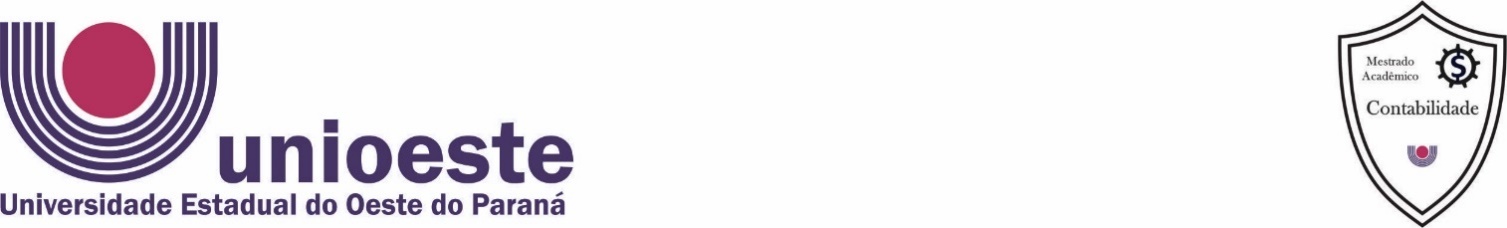 CENTRO DE CIÊNCIAS SOCIAIS APLICADAS  PROGRAMA DE PÓS-GRADUAÇÃO MESTRADO EM CONTABILIDADE- PPGC  REQUERIMENTO PARA EXAME DE QUALIFICAÇÃOEu,__________________________________________________ orientador(a) do(a) discente ___________________________________________, venho requerer que seja marcada a data para o Exame de Qualificação do Projeto de Dissertação  Título:__________________________________________________________________________________________________________________________________________________________________________________________________________Linha de Pesquisa: (   ) Contabilidade Gerencial e Controle em Organizações                                (   ) Contabilidade Financeira e FinançasData para realização do Exame:_____ / _____ / _______ Horário: __________ Local: ________________________________ Banca Examinadora:1º Membro e presidente (orientador) _____________________________________________2º Membro:_________________________________________________________________3º Membro: _________________________________________________________________1º Suplente: ________________________________________________________________Obs: No mínimo, 02 membros, obrigatoriamente, do quadro efetivo da Unioeste. Os Membros deverão ter titulação de doutores, indicados pelo Orientador e homologados pelo Colegiado.Anexar: 03 exemplares do Projeto para os Membros da banca examinadora e entregar na Secretaria da Coordenação do PPGC.                                           Cascavel/PR, ______ de____________________ de 20______._______________________________Assinatura do Coordenador(    ) Homologado (     ) Não Homologado – Ata nº_____/_______ de    ____/_____/_____    ________________________________Assinatura do Discente ______________________________Assinatura do Orientador(  ) Ciente e de acordo. Atesto que os pontos encontram-se de acordo com as normas do Programa para exame de qualificação.